CỘNG HÒA XÃ HỘI CHỦ NGHĨA VIỆT NAM
Độc lập - Tự do - Hạnh phúc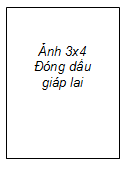 LÝ LỊCH
NGHĨA VỤ QUÂN SỰI. SƠ YẾU LÝ LỊCHHọ, chữ đệm và tên thường dùng (viết chữ in hoa):.......................................Họ, chữ đêm và tên khai sinh:................................................................................................................Sinh ngày………tháng…….năm…………Giới tính (Nam,nữ):.......................Số CMND hoặc số thẻ Căn cước công dân:...................................................Nơi đăng ký khai sinh:.....................................................................................Quê quán:........................................................................................................Dân tộc:………………...…..Tôn giáo:……….…….….Quốc tịch:....................Nơi thường trú của gia đình:..........................................................................Nơi ở hiện tại của bản thân:..........................................................................Thành phần gia đình:................................... Bản thân:………………………Trình độ văn hóa:................................. Năm tốt nghiệp:………..……………Ngành, nghề đào tạo:....................... Trình độ ngoại ngữ:……………………Ngày vào Đảng CSVN:............................. Chính thức:……………………….Ngày vào Đoàn TNCS Hồ Chí Minh:..............................................................Khen thưởng:................................. Kỷ luật:…………………………………….Nghề nghiệp:........................... Lương: Ngạch…………….Bậc………….……Nơi làm việc (học tập):....................................................................................Họ tên cha:........................................................... (Sống, Chết)………………Sinh năm:……………….…………….Nghề nghiệp:.........................................Họ tên mẹ:............................................................ (Sống, Chết)………………Sinh năm:………….……….Nghề nghiệp:........................................................Họ tên vợ (chồng):..................................................... Sinh năm:……………..Nghề nghiệp..................................... Bản thân đã có………….con…………..Cha mẹ có………..người con,………trai…….gái. Bản thân là con thứ..........II. TÌNH HÌNH KINH TẾ, CHÍNH TRỊ CỦA GIA ĐÌNH(Ghi đầy đủ của cha đẻ, mẹ đẻ hoặc người trực tiếp nuôi dưỡng của bản thân và của vợ hoặc chồng; anh chị em ruột; con đẻ, con nuôi theo quy định của pháp luật; Họ tên, năm sinh; nghề nghiệp, tình hình kinh tế, chính trị của từng người qua các thời kỳ đến nay).........................................................................................................................III. TÌNH HÌNH KINH TẾ, CHÍNH TRỊ, QUÁ TRÌNH CÔNG TÁC CỦA BẢN THÂN
(Nêu thời gian, kết quả học tập, rèn luyện phấn đấu từ nhỏ đến thời điểm nhập ngũ)........................................................................................................................................................................................................................................................................................................................................................................CHỮ KÝ CỦA CÔNG DÂN(Ký, ghi rõ họ tên)IV. NHẬN XÉT VÀ ĐỀ NGHỊ CỦA CHÍNH QUYỀN CẤP XÃ 
(HOẶC CƠ QUAN, TỔ CHỨC, DOANH NGHIỆP)........................................................................................................................................................................................................................................................................................................................................................................Ngày……tháng……năm 201….V. KẾT LUẬN CỦA CƠ QUAN QUÂN SỰ CẤP HUYỆN................................................................................................................................................................................................................................................Ngày……tháng……năm 201…..CHỈ HUY TRƯỞNGVI. KẾT LUẬN CỦA HỘI ĐỒNG NVQS CẤP HUYỆN TRƯỚC KHI CÔNG DÂN NHẬP NGŨ................................................................................................................................................................................................................................................Ngày……tháng……năm 201…TM. HỘI ĐỒNG NGHĨA VỤ QUÂN SỰTRƯỞNG CÔNG AN HOẶC CƠ QUAN, TC, DNCHỈ HUY TRƯỞNG QSCHỦ TỊCH UBND